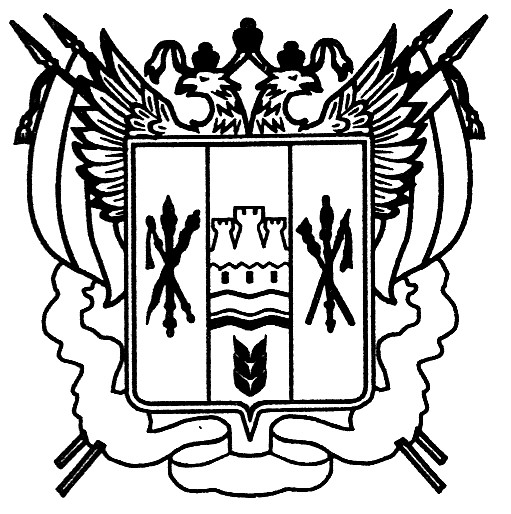                                                                       Российская Федерация                                               Ростовская область                                               Заветинский район        Муниципальное образование «Федосеевское  сельское поселение»                         Администрация Федосеевского  сельского поселения                             Распоряжение                                                                  №.09.2022									                    с. ФедосеевкаВ соответствии с Федеральным законом от 05.04.2013 г. № 44-ФЗ «О контрактной системе в сфере закупок товаров, работ, услуг для обеспечения государственных и муниципальных нужд» 1. Создать приемочную комиссию Администрации Федосеевского сельского поселения для осуществления приемки товаров, работ, услуг для нужд Администрации Федосеевского сельского поселения.2. Утвердить:2.1. Положение о приемочной  комиссии Администрации Федосеевского  сельского поселения,  согласно приложению № 1.2.2.Состав приемочной  комиссии Администрации Федосеевского сельского поселения,  согласно приложению № 2.2.3. Формы протокола заседания приемочной комиссии  Администрации Федосеевского  сельского поселения и заключение о соответствии поставляемого товара (выполненной работы, оказанной услуги), а также отдельных этапов поставки товара, выполнения работы, оказания  услуги условиям муниципального контракта, составляемых по результатам заседания приемочной комиссии Администрации Федосеевского сельского поселения, согласно приложению №3.3. Контроль за выполнением возложить на заведующего  сектором экономики и финансов Администрации Федосеевского сельского поселения Филимоненкова Л.Н.          Глава Администрации           Федосеевского  сельского поселения                                            А.Р.ТкаченкоПриложение № 1 к распоряжению Администрации                                                                         Федосеевского сельского поселенияот   .09.2022 № ПОЛОЖЕНИЕо приемочной  комиссииАдминистрации Федосеевского  сельского поселения1.Общие положения1.1. Положением  о приемочной комиссии Администрации Федосеевского сельского поселения (далее - комиссия)регулируются нормы, касающиеся порядка формирования комиссии, организации деятельности комиссии, функции комиссии.1.2. Комиссия создается в целях приемки поставленного товара, выполненной работы (ее результатов), оказанной услуги, а также отдельных этапов поставки товара, выполнения работы, оказание услуги (далее - отдельный этап исполнения контракта), предусмотренных контрактом, включая проведение в соответствии  Федеральным  законом от 05.04.2013 № 44-ФЗ «О контрактной системе в сфере закупок товаров, работ, услуг для обеспечения государственных и муниципальных нужд» экспертизы поставленного товара, результатов выполненной работы, оказанной услуги, а также отдельных этапов  исполнения контракта.                                     2. Порядок формирования комиссии	2.1. Число членов комиссии, включая председателя комиссии, составляет не              менее 5 человек.         2.2. Комиссия формируется в следующем составе:председатель комиссии;заместитель председателя комиссии;секретарь комиссии;члены комиссии- не менее двух человек.     2.3. Замена члена комиссии проводится путем внесения изменений в распоряжение Администрации Федосеевского сельского поселения о создании приемочной комиссии.                                        3. Организация деятельности комиссии3.1. Председатель комиссии председательствует на заседаниях комиссии, контролирует выполнение принятых решений, подписывает все необходимые документы, касающиеся приемки товаров, выполнения работ, оказания услуг.  3.2. В случае отсутствия председателя комиссии его функции осуществляет заместитель председателя комиссии по устному указанию председателя комиссии.3.3.Секретарь комиссии уведомляет членов комиссии об очередном  заседании комиссии не позднее чем за 5 дней до дня заседания комиссии, организует и планирует ее работу, своевременно передает необходимую информацию всем членам комиссии, ведет протоколы заседания комиссии, выдает выписки из протоколов или решений комиссии, ведет документацию комиссии.3.4. Члены комиссии принимают участие в работе комиссии, присутствуют на заседании комиссии, формируют запросы о получении информации, необходимой для работы комиссии.3.5. Формой деятельности комиссии является заседание. 3.6. Комиссия правомочна осуществлять свои функции, если на заседании присутствует не менее трех членов комиссии.  3.7. Члены комиссии осуществляют свои полномочия лично, передача членам комиссии своих полномочий другим лицам запрещается. 3.8. Комиссия принимает решения открытым голосованием, простым большинством голосов. 3.9. Каждый член комиссии имеет один голос. В случае равенства голосов голос председателя комиссии является решающим.3.10. По итогам проведения приемки товаров, выполнения работ, оказания услуг может быть принято одно из следующих решений:результат отдельного этапа исполнения контракта (поставленный товар, выполненная работа, оказанная услуга) соответствует условиям контракта и подлежит приемке;выявлено несоответствие результата отдельного этапа исполнения контракта (поставленного товара, выполненной работы, оказанной услуги) условиям контракта. Выявленное несоответствие не препятствует приемке результата отдельного этапа исполнения контракта (поставленного  товара, выполненной  работы, оказанной услуги) и устранено поставщиком  (подрядчиком, исполнителем);результат отдельного этапа исполнения контракта (поставленный товар, выполненная работа, оказанная услуга) не соответствуют условиям контракта ( с описанием таких несоответствий  и указаний на пункты контракта, которым не соответствует поставленный товар, выполненная работа, оказанная услуга) и приемке не подлежит.3.11. Решения комиссии оформляются протоколом, который подписывается членами комиссии, участвующими в приемке отдельного  этапа исполнения контракта (товара, работы, услуги) и согласными с  соответствующими  решениями комиссии.Если член  комиссии имеет особое  мнение , оно заносится в протокол комиссии за подписью этого члена приемочной  комиссии.3.12. Протокол приемочной комиссии по проведению приемки отдельного этапа исполнения контракта (товара, работы, услуги) по контракту должен содержать:дату и место проведения приемки отдельного этапа исполнения контракта (товара, работы, услуги) по контракту;реквизиты соответствующего контракта;список присутствующих на заседании членов комиссии;решение о возможности или не возможности приемки отдельного  этапа исполнения контракта (товара, работы, услуги);перечень замечаний, которые были  выявлены по итогам приемки отдельного этапа исполнения контракта (товара, работы, услуги), и перечень рекомендаций и предложений  по их реализации;результаты голосования по итогам приемки отдельного этапа исполнения контракта (товара, работы, услуги).3.13. Если по итогам приемки товаров, выполнения работ, оказания услуг будет принято решение о невозможности осуществления приемки отдельного этапа исполнения контракта (товара, работы, услуги), то протокол комиссии по проведению приемки отдельного этапа исполнения контракта (товара, работы, услуги) составляется  не менее чем в двух экземплярах, один из которых передается (направляется) поставщику (подрядчику, исполнителю). 4.Функции комиссииКомиссия осуществляет следующие функции:проводит анализ документов, подтверждающих факт результата отдельного этапа исполнения контракта (поставки товаров, выполнения работ, оказания услуг), на предмет соответствия указанных результатов (товаров, работ, услуг) количеству и качеству, ассортименту, годности, утвержденным образцам и формам изготовления, а также другим требованиям предусмотренным контрактом;проводит анализ представленных  поставщиком (подрядчиком, исполнителем) отчетных  документов и материалов,  включая товарно-транспортные документы, накладные, документы изготовителя, инструкции по применению товара, паспорт на товар, сертификаты соответствия,  доверенности,  промежуточные и итоговые акты о результатах  проверки (испытания)  материалов, оборудования на предмет их соответствия требованиям законодательства Российской Федерации и контракта, а также устанавливает наличие предусмотренного  условиями  контракта  количества экземпляров и копий отчетных документов и материалов;проводит экспертизу качества результата отдельного этапа исполнения контракта (поставляемого товара, выполненной работы, оказанной услуги) на предмет их соответствия условиям контракта и предусмотренной им нормативной и технической документации;при необходимости запрашивает у поставщика (подрядчика, исполнителя) недостающие отчетные документы и материалы, а также получает разъяснения по представленным документам и материалам;выносит заключение о соответствии поставленного  товара (выполненной работы, оказанной услуги), а также  отдельных этапов поставки товара, выполнения работы, оказания услуги условиям контракта.   5.Ответственность членов комиссии5.1. Члены комиссии при осуществлении своих полномочий несут ответственность в соответствии с законодательством Российской Федерации.  Главный специалист  по общим вопросам                                  	                    Л.В.БардыковаПриложение № 2 к распоряжению Администрации                                                                         Федосеевского сельского поселенияот   .09.2022 № СОСТАВприемочной комиссии  Администрации Федосеевского  сельского поселенияЧлены комиссии: 4.Светашева Елена Владимировна -главный специалист по вопросам                                                                                          бухгалтерского учета5.Лященко Анна Евгеньевна      -  специалист первой категории по вопросам                    муниципального хозяйстваГлавный специалист по общим вопросам                                   	                        Л.В.БардыковаПриложение № 3 к распоряжению Администрации                                                                         Федосеевского сельского поселенияот   .09.2022 № ПРОТОКОЛзаседания приемочной комиссии Администрации Федосеевскогосельского поселения с.Федосеевка                                                                      "__" _____________ 20__г.Заказчик: Администрация Федосеевского сельского поселения Организация: ______________________________________________________________Сведения об оказанных услугах (Приложение на __________ листах)Наименование контракта (договора), номер и дата заключения:________________________________________________________________________I. При осмотре поступившего товара, приемке выполненных работ, оказанныхуслуг установлено:1. Упаковка (повреждена, не повреждена) ___________________________________2. Товар (оборудование) поставлено (комплектно, не комплектно) ____________3. Прочее _________________________________________________________________________________________________________________________________________Заключениекомиссии: _________________________________________________________________________________________________________________________________________________________________________________________________________________II. При  приемке  выполненных  работ (оказанных услуг)  приемочная комиссия установила:1.  Поставщиком  (исполнителем, подрядчиком)   предоставлены  документы, подтверждающие  поставку товара, выполнение работ, оказание услуг  по: ________________________________ ____________________________________, в полном объеме. (указать наименование товара, работ, услуг)                                                                                                                       2.  Поставка товара, выполнение работ, оказание услуг  осуществлены  в сроки:Начало работ: _____________ 20__ г.Окончание работ: _____________ 20__ г.3. Стоимость поставленного товара,  выполненных работ, оказанных услуг  составляет ___________ Сумма прописью) рублей.4. Перечень прилагаемых документов:________________________________________________________________________________________________________________________________________________________________________________________________________________________Решение членов приемочной комиссии:                                                 ЗАКЛЮЧЕНИЕО соответствии поставленного товара (выполненной работы, указанной услуги), а также отдельных этапов поставки товара, выполнения работы, оказания услуги условиями муниципального контракта________________	                    __________(место составления)	      	          (дата составления)Реквизиты муниципального контракта      ______________________________Предмет муниципального контракта       ______________________________Наименование, ИНН поставщика          ______________________________(подрядчика, исполнителя)Должность, фамилия, имя, отчествоЛица, проводившего экспертизу          _______________________________В соответствии с условиями муниципального контракта от _____________№_______ проведена экспертиза поставленного товара (выполненной иработы, оказанной услуги)/отдельного этапа поставки товара (выполнения работы, оказания услуги)  (указать наименование поставленного товара (выполненной работы, оказанной услуги)/ отдельного этапа поставки товара (выполнения работы, оказания услуги).При проведении экспертизы установлено: несоответствие качества и количества поставленных товаров (выполненных работ, оказанных услуг) и документов к ним требованиям, установленным муниципальным контрактом, не выявлено/ выявлено. ___________________	______________	_________________(должность лица,	(подпись)	(фамилия, инициалы) проводившего экспертизу)           Главный специалист по общим вопросам                                   	                        Л.В.БардыковаО создании  приемочной  комиссии Администрации Федосеевского сельского поселения1.Ткаченко Алексей Русланович- глава Администрации Федосеевского  сельского поселения, председатель комиссии2.Филимоненкова Людмила Николаевна- заведующий сектором экономики и финансов, заместитель председателя комиссии3.Еремина Вера Викторовна- старший инспектор сектора экономики и финансов,секретарьФ.И.О.РешениеОсобое мнениеПодписи